Richard-von-Weizsäcker-Schule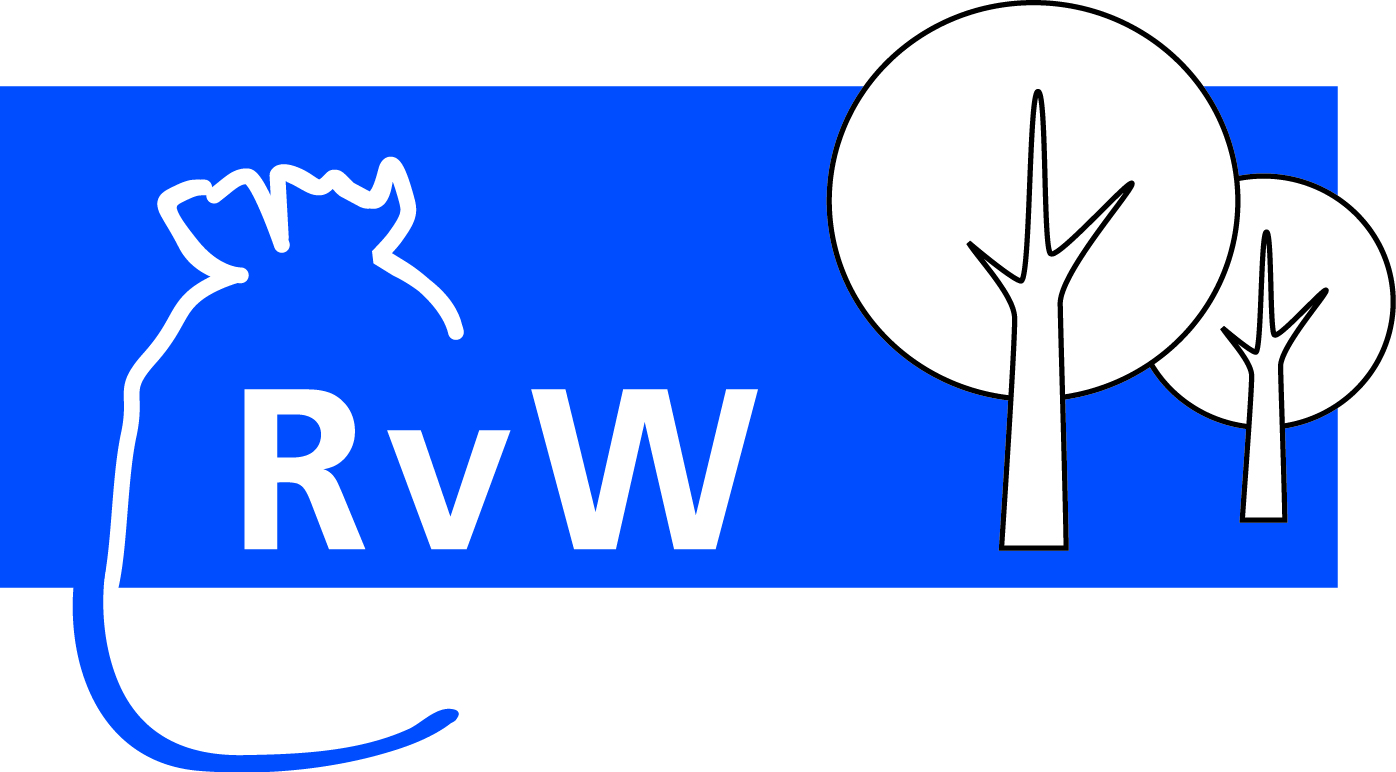 Waldstr. 1631174 SchellertenE-Mail: sekretariat@rvw-schule.deAnmeldetermin 5. Klasse  -  Schuljahr 2024/2513.05. – 17.05.2024Wir bieten verschiedene Möglichkeiten der Anmeldung an:  Sie können Ihre Unterlagen per Post oder online sendeneine persönliche Anmeldung nach Terminvereinbarung vornehmenEine telefonische Beratung ist von Montag – Freitag von 8.00 – 12.00 Uhr unter der Telefonnummer 05123/4001-0 möglich.Folgende Unterlagen werden ausgefüllt benötigt:AnmeldeformularSorgeberechtigung In Kopie:Versetzungszeugnis von Klasse 3 nach Klasse 4 Halbjahreszeugnis Klasse 4 vom 31.01.2024Protokoll Beratungsgespräch Grundschule (wenn vorhanden)Geburtsurkunde Impfausweis mit Nachweis der Masernimpfung Fördergutachten / Übergangsgutachten von Klasse 4 nach Klasse 5 (wenn vorhanden)Allergien (Tierhaare, Nahrungsmittel usw.)